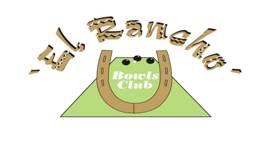 MEMBERSHIP APPLICATION FORM     Date  …………..          Full name,   ……………………………………………..          Address,   ……………………………………………………………………………..                            …………………………………………………..    Code  ……………….         Date of Birth  …………………..            NIE or Passport No ………………………..         Mobile No ……………………………     Land line No ……………………………..         E-Mail  ……………………………………………………….         Present or previous club(s) info (if applicable)             Club                                From             To                           Reason For Leaving  1)…………………………………………………………………………………………….  2)…………………………………………………………………………………………….  3)…………………………………………………………………………………………….  If you are an experienced player, what do you consider your best position? ......................... I agree to conform to the Constitution Rules / Regulations, Code of Conduct, and the              Health & Safety Regulations of the EL RANCHO BOWLS CLUB.                                  Signed…………………………………………..El Rancho operates a Privacy Policy (data protection), a copy of which will be given to you  after joining the club, and all relevant fees are paid.                   Please note; El Rancho Club reserves the right to refuse membership.  INFO   Current Fees;              Annual club membership fee (reviewed annually) €10.00 1st September to 31st August              Green Fees,   6 months (1st October to 30th March)  €110.00                                     Annual (1st September -31st August)   €200.00                      Federation Fee (optional) 12 months (1st January – 31st December) €9.00                                                                                                                                Contacts      Club Captain  BRIAN HARRIS   609 559 611                    Membership Secretary  DAVE HAYNES   678 048 717                                                                        For Club Use Only;       Approved  Yes / No    Details sent to Federation    Yes…. N/A                                        Date Fees Paid ……………….    Membership No …………..  